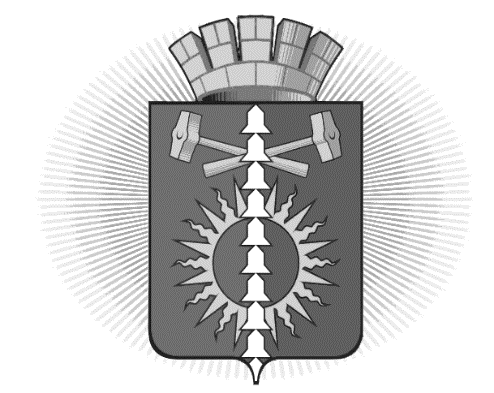 АДМИНИСТРАЦИЯ ГОРОДСКОГО ОКРУГА ВЕРХНИЙ ТАГИЛПОСТАНОВЛЕНИЕот 11.12.2018 № 847город Верхний ТагилО подготовке и проведении в городском округе Верхний Тагил празднования 75-й годовщины Победы в Великой Отечественной войне 1941-1945 годов 	Во исполнение Указа Президента Российской Федерации от 9 мая 2018 года № 211 «О подготовке и проведении празднования 75-й годовщины Победы в Великой Отечественной войне 1941-1945 годов», Распоряжения Правительства Свердловской области от 25.07.2018 № 439-РП «О подготовке и проведении на территории Свердловской области празднования 75-й годовщины Победы в Великой Отечественной войне 1941-1945 годов», руководствуясь Уставом городского округа Верхний Тагил,ПОСТАНОВЛЯЮ:Создать организационный комитет по празднованию 75-й годовщины Победы в Великой Отечественной войне 1941-1945 годов (Приложение 1).Утвердить План мероприятий, посвященных празднованию 75-й годовщины Победы в Великой Отечественной войне 1941-1945 годов (Приложение 2).Разместить настоящее Постановление на официальном сайте городского округа Верхний Тагил www.go-vtagil.ru.Контроль за исполнением настоящего Постановления возложить на заместителя Главы администрации по социальным вопросам И.Г. Упорову.Глава городского округа Верхний Тагил                                             В.Г. КириченкоОрганизационный комитетпо празднованию 75-й годовщины Победы в Великой Отечественной войне 1941-1945 годовПлан мероприятий, посвященных празднованию 75-й годовщины Победы в Великой Отечественной войне                    1941-1945 годовПриложение 1к Постановлению администрациигородского округа Верхний Тагилот 11.12.2018 № 847Кириченко В.Г.–Глава городского округа Верхний ТагилУпорова И.Г.–Заместитель Главы администрации по социальным вопросамПожарова Н.Е.–Заместитель Главы администрации по экономическим вопросамШамсутдинова Н.В.–Заведующая территориальным органом поселок ПоловинныйСамофеева Е.А.–Начальник планово-экономического отдела администрации городского округа Верхний ТагилКоролько Е.В.–Директор МКУ «Управление культуры, спорта и молодежной политики городского округа Верхний Тагил»Тронина Е.П.–Директор МКУ «Управление образования городского округа Верхний Тагил»Зырянов М.В.–Директор МУП «Благоустройство»Блохин К.В.–Директор МКУ «Комплексный расчетный центр городского округа Верхний Тагил»Арапова И.М.–Председатель Местного отделения Свердловской областной общественной организации ветеранов войны, труда, боевых действий, государственной службы, пенсионеров городского округа Верхний ТагилМилосредов А.В.–Председатель Местной общественной организации ветеранов боевых действий                                                             «Имени Героя России Игоря Хоменко»                      городского округа Верхний Тагил Рассказова Г.А.–Председатель Общественной палаты городского округа Верхний ТагилГончук О.В.–Главный врач ГБУЗ СО «Городская больница город Верхний Тагил» (по согласованию)Великанов П.В.–Начальник МОтд МВД России «Кировградское» (по согласованию)Минина М.А. –Начальник Управления социальной политики г. КировградаПриложение 2к Постановлению администрациигородского округа Верхний Тагилот 11.12.2018 № 847№п/пНазвание мероприятияДата/время проведенияМесто проведенияОтветственныеКоличество человек12345Раздел 1. Организационные мероприятияРаздел 1. Организационные мероприятияРаздел 1. Организационные мероприятияРаздел 1. Организационные мероприятияРаздел 1. Организационные мероприятия1Содействие представителям общественных организаций в участии в торжественных, культурно-массовых и памятно-мемориальных мероприятиях, посвященных 75-годовщине Победы в Великой Отечественной войне По мере необходимостиСвердловская областьАдминистрация городского округа Верхний Тагил2Экскурсии в областные военно-исторические музеи С апреля 2019 года по декабрь 2020 годаВоенно-исторические музеи областиМКУ Управление образованияМОО3Экскурсии по экспозиции Верхнетагильского городского историко-краеведческого музеяС февраля 2019 года по декабрь 2020 годаМАУК Верхнетагильский городской историко-краеведческий музейМКУ Управление образованияМОО4Экскурсии к мемориалу воинской славы – мемориал Победы и возложение цветов Май-июнь 2019 годаМай-июнь 2020 годаМемориал воинской славы – мемориал Победыг. Верхний Тагил, ул. Ленина, площадь ПобедыМКУ Управление образованияДОУ5Уход за памятником Героям Гражданской войны, за мемориалом воинской славы Май 2019 года Май 2020 годаул. Фрунзеплощадь ПобедыМКУ Управление образованияМАОУ СОШ №4, №86Благоустройство клумб и уход за ними в Парке Победы в п. Половинный, по улице им. А. Харламова Май-август 2019 годаМай-август 2020 годап. Половинный, Парк Победыул. ХарламоваМКУ Управление образованияМАОУ СОШ №10, МАДОУ д/с №177Благоустройство могил ветеранов в п. ПоловинныйМай 2019 годаМай 2020 годап. Половинный, кладбищеМКУ Управление образованияМАОУ СОШ №108Доставка воды ветеранам Май 2019 годаМай 2020 годапо согласованиюМКУ Управление образованияДошкольные образовательные организации9Поздравление ветеранов с Днем Победы, находящихся по состоянию здоровья в учреждениях здравоохраненияМай 2019 годаМай 2020 годаВерхний Тагил Администрация городского округа Верхний Тагил10Информирование населения городского округа Верхний Тагил о памятных датах военной истории РоссииЕжемесячноПодведомственные учрежденияМКУ Управление образованияМКУ УКСМРаздел 2. Информационное обеспечение, культурно-массовые и спортивные мероприятияРаздел 2. Информационное обеспечение, культурно-массовые и спортивные мероприятияРаздел 2. Информационное обеспечение, культурно-массовые и спортивные мероприятияРаздел 2. Информационное обеспечение, культурно-массовые и спортивные мероприятияРаздел 2. Информационное обеспечение, культурно-массовые и спортивные мероприятияАпрельАпрельАпрельАпрельАпрель11Акция «Поздравь Ветерана»Апрель–май 2019 годаАпрель–май 2020 годаМООМКУ Управление образованияМАОУ СОШ № 45012Праздничная программа, посвященная Дню Победы в Великой Отечественной войне «Песни войны»Апрель 2019 годаАпрель 2020 годаМБУК Половинновский СКСКМКУ УКСММБУК Половинновский СКСК3013Конкурс детских поделок, рисунков«Подарок труженику тыла», посвященный 75-й годовщине Великой Отечественной войнеАпрель 2019 годаАпрель 2020 годаМБУК Половинновский СКСКМКУ УКСММБУК Половинновский СКСК3014Конкурс чтецов «Звёздочки-2019» для учеников младших классов (О войне)Апрель 2019 годаМАУК Павленковская библиотекаМКУ УКСММАУК Павленковская библиотека5015Час патриотизма «Юбилейные события в ВОВ» (Юбилейные даты военной истории)Апрель 2019 годаАпрель 2020 годаМАУК Павленковская библиотекаМКУ УКСММАУК Павленковская библиотека2516Лекции в Верхнетагильском городском историко-краеведческом музееАпрель-декабрь 2019 годаМАУК Верхнетагильский городской историко-краеведческий музейМКУ УКСММАУК Верхнетагильский городской историко-краеведческий музей30017Выставки в Верхнетагильском городском историко-краеведческом музее:* Медицина в солдатских шинелях* Животные на фронтах ВОВ* Детство, опаленное войной* Наши земляки на дорогах войны* Забытая войнаАпрель-июнь 2019 годаАпрель-июнь 2020 годаМАУК Верхнетагильский городской историко-краеведческий музейМКУ УКСММАУК Верхнетагильский городской историко-краеведческий музей30018Выставка работ учащихся и преподавателей «Примите наши поздравленья!»Апрель 2019 годаМАУ ДО «ДШИ»МКУ УКСММАУ ДО «ДШИ»20МайМайМайМайМай19Военные сборыМай 2019 годаМай 2020 годап. Половинный МАОУ СОШ №10МКУ Управление образованияМАОУ СОШ2020Проведение мероприятия «Школа безопасности»Май 2019 года2020 годМАОУ СОШ МКУ Управление образованияМАОУ СОШ21Традиционный конкурс «Смотр строя и песни»Май 2019 годаМай 2020 годаМАОУ СОШ МКУ Управление образованияМАОУ СОШ22XVIII Легкоатлетическая эстафета «Салют, Победа!» среди общеобразовательных учреждений, организаций и предприятий  городского округа Верхний Тагил01.05.2019 годав 12.00 часовМай 2020 годагородская площадьМКУ УКСММАУК ГДКМАУС «СОК»40023Праздничный концерт, посвященный Дню труда, весны и мира в рамках проведения легкоатлетической эстафеты «Салют, Победа!»  01.05.2019 годав 14.00 часовМай 2020 годаМАУК ГДКМКУ УКСММАУК ГДК40024Акция «Спасибо за победу, ветеран!»01.05. -09.05.2019 годаМАУК ГДКМКУ Управление образования10025Беседа «Навеки в памяти людской»Май 2019 годаМАУК Павленковская библиотекаМКУ УКСММАУК Павленковская библиотека2526Час мужества о героях Брестской крепости «Не забудем их подвиг великий»Май 2019 годаМАУК Павленковская библиотекаМКУ УКСММАУК Павленковская библиотека2527Конкурс рисунков «Этот день Победы…» среди воспитанников кружка «Основы компьютерной грамотности»Май 2019 годаМАУ ДО ДЮЦМКУ УКСММАУ ДО ДЮЦ1528Праздничный концерт преподавателей и учащихся ДШИ Май 2019 годаМай 2020 годаСанаторий – профилакторий «Юбилейный»МКУ УКСММАУ ДО «ДШИ»3029Литературно-музыкальная гостиная «Неугасима память поколений» Май 2019 годабиблиотека поселка Белоречка МБУК Половинновский СКСКМКУ УКСММБУК Половинновский СКСК1530Турнир ГО Верхний Тагил по силовому двоеборью, посвященный Дню ПобедыМай 2019 годаМАУ ДО ДЮЦМКУ УКСММАУ ДО ДЮЦ2531Турнир городского округа Верхний Тагил по самбо, среди юношей, посвященный Дню ПобедыМай 2019 годаМАУ ДО ДЮЦМКУ УКСММАУ ДО ДЮЦ10032Урок памяти «Детство, опалённое войной»Май 2019 годаМай 2020 годаМАУК Павленковская библиотекаМКУ УКСММАУК Павленковская библиотека2533Праздничный концерт, выставка работ учащихся ДШИ «День Победы»Май 2019 годаМай 2020 годаМБУК Половинновский СКСКМКУ УКСММАУ ДО «ДШИ»5034Праздничный концерт учащихся ДШИ для ветеранов «Никто не забыт и ничто не забыто»Май 2019 года Май 2020 годаМАУ ДО «ДШИ»МКУ УКСММАУ ДО «ДШИ»5035Турнир городского округа Верхний Тагил по футболу, среди юношей, посвященный Дню ПобедыМай 2019 годаМАУС «СОК»МКУ УКСММАУ ДО ДЮЦМАУС «СОК»6036Праздничный огонек. «Бессмертный подвиг Сталинграда»Май 2019 годаМай 2020 годаМБУК Половинновский СКСКМКУ УКСММБУК Половинновский СКСК3037Литературно-музыкальный рассказ «Две «Катюши» - одна судьба» Май 2019 годабиблиотека МБУК Половинновский СКСКМКУ УКСММБУК Половинновский СКСК1538Патриотический час «Пионеры герои»Май 2019 годаМАУК Павленковская библиотекаМКУ УКСММАУК Павленковская библиотека2539Час мужества «Дорогами войны»Май 2019 годаМай 2020 годаМАУК Павленковская библиотекаМКУ УКСММАУК Павленковская библиотека2540Турнир городского округа Верхний Тагил по ОФП, среди юношей 2009-2010 г.р., посвященный Дню ПобедыМай 2019 годаМАУ ДО ДЮЦМКУ УКСММАУ ДО ДЮЦ3541Литературно–музыкальная композиция «Война. Победа. Память»Май 2019 года2020 годМАУК Павленковская библиотекаМКУ УКСММАУК Павленковская библиотека2542Открытый турнир городского округа Верхний Тагил по волейболу, посвященный Дню ПобедыМай 2019 годаМАУ ДО ДЮЦМКУ УКСММАУ ДО ДЮЦ5043Турнир городского округа Верхний Тагил по баскетболу, среди юношей, посвященный Дню победы.Май 2019 годаМАУС «СОК»МКУ УКСММАУС «СОК»6044Открытое первенство городского округа Верхний Тагил по шахматам, среди детей от 7 до 17 лет, посвященное Дню ПобедыМай 2019 годаМАУ ДО ДЮЦМКУ УКСММАУ ДО ДЮЦ2545Шашечный турнир среди школьников МАОУ СОШ №10 «Поступь победы»Май 2019 годаМБУК Половинновский СКСКМКУ УКСММБУК Половинновский СКСКМАУ СОШ № 101546Литературно–музыкальный час «Песни, опаленные войной»Май 2019 года2020 годМАУК Павленковская библиотекаМКУ УКСММАУК Павленковская библиотека2547Первенство городского округа Верхний Тагил по ОФП среди спортивных секций, посвященное Дню ПобедыМай 2019 годаМБУС «СОК»МКУ УКСММАУ ДО ДЮЦМАУС «СОК»50ИюньИюньИюньИюньИюнь48Турнир по дартсу среди подростков, инвалидов и пенсионеров «День памяти и скорби»Июнь 2019 годаМБУК Половинновский СКСКМКУ УКСММБУК Половинновский СКСК1549Гражданская памятно-мемориальная акция «Свеча памяти»22.06.2019 годав 12.00 часов22.06.2020 годаМемориал Победы Верхний Тагил/площадь Обелиска Героев ВОВпоселок Половинный МКУ УКСММКУ Управление образования200Раздел 3. Торжественные и памятно-мемориальные мероприятияРаздел 3. Торжественные и памятно-мемориальные мероприятияРаздел 3. Торжественные и памятно-мемориальные мероприятияРаздел 3. Торжественные и памятно-мемориальные мероприятияРаздел 3. Торжественные и памятно-мемориальные мероприятияРаздел 3. Торжественные и памятно-мемориальные мероприятия50Праздничный прием Главы городского округа Верхний Тагил и концерт для ветеранов Великой Отечественной войны07.05.2019 годав 15.00 часовМАУК ГДКМКУ УКСММАУК ГДК30051Торжественный митинг и возложение венков к обелиску Героев Великой Отечественной войны09.05.2019 годав 11.00 часовпоселок БелоречкаМКУ УКСМ10052Праздничная программа для ветеранов Великой отечественной войны и тружеников тыла «Огонек Победы»09.05.2019 годав 12.00 часовздание библиотеки поселкаМКУ УКСММБУК «Половинновский СКСК»2553Военно-патриотическая акция «Пост № 1»09.05.2019 годав 10.00 часовМемориал ПобедыМКУ УКСММКУ Управление образованияМАУК ГДК10054Патриотические акции «Георгиевская ленточка», «Бессмертный полк»09.05.2019 годас 10.00-12.00 часовгородская площадьМКУ УКСММКУ Управление образованияМАУК ГДК80055Торжественный митинг 09.05.2019 годав 12.00 часовгородская площадьМКУ УКСММКУ Управление образованияМАУК ГДК80056Праздничная программа для жителей города (концерт, «полевая кухня», аттракционы)09.05.2019 годас 13.00-24.00 часовгородская площадьМКУ УКСММАУК ГДК300057Легкоатлетическая эстафета «Салют, Победа!» среди жителей поселка Половинный09.05.2019 годав 11.00 часовулицы поселка ПоловинныйМКУ УКСММБУК «Половинновский СКСК»30058Торжественный митинг и возложение венков к Памятнику Героям Великой отечественной войны09.05.2019 годав 13.00 часовПамятник Героям ВОВМКУ УКСММБУК «Половинновский СКСК»30059Праздничная программа для ветеранов «Огонек Победы», концертно-танцевальная программа, фейерверк09.05.2019 годас 14.00-23.00 часовМБУК «Половинновский СКСК»МКУ УКСММБУК «Половинновский СКСК»500